Course Title: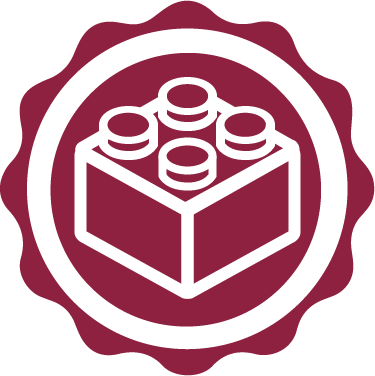 Block Number:Two years after the course is over, what is it you hope that students will still value and be able to do? Write your vision, dreams, goals, objectives in the space below.MONDAY - Day 1TUESDAY - Day 2WEDNESDAY - Day 3THURSDAY - Day 4FRIDAY - Day 58:00 - 8:308:30 - 9:009:00 - 9:309:30 - 10:0010:00 - 10:3010:30 - 11:0011:00 - 11:3011:30 - 12:00NO CLASSES - BREAK FOR LUNCH - 12pm - 1pmNO CLASSES - BREAK FOR LUNCH - 12pm - 1pmNO CLASSES - BREAK FOR LUNCH - 12pm - 1pmNO CLASSES - BREAK FOR LUNCH - 12pm - 1pmNO CLASSES - BREAK FOR LUNCH - 12pm - 1pmNO CLASSES - BREAK FOR LUNCH - 12pm - 1pmLab ClassesLab ClassesMONDAY - Day 6TUESDAY - Day 7WEDNESDAY - Day 8THURSDAY - Day 9FRIDAY - Day 108:00 - 8:308:30 - 9:009:00 - 9:309:30 - 10:0010:00 - 10:3010:30 - 11:0011:00 - 11:3011:30 - 12:00NO CLASSES - BREAK FOR LUNCH - 12pm - 1pmNO CLASSES - BREAK FOR LUNCH - 12pm - 1pmNO CLASSES - BREAK FOR LUNCH - 12pm - 1pmNO CLASSES - BREAK FOR LUNCH - 12pm - 1pmNO CLASSES - BREAK FOR LUNCH - 12pm - 1pmNO CLASSES - BREAK FOR LUNCH - 12pm - 1pmLab ClassesLab ClassesMONDAY - Day 11TUESDAY - Day 12WEDNESDAY - Day 13THURSDAY - Day 14FRIDAY - Day 158:00 - 8:308:30 - 9:009:00 - 9:309:30 - 10:0010:00 - 10:3010:30 - 11:0011:00 - 11:3011:30 - 12:00NO CLASSES - BREAK FOR LUNCH - 12pm - 1pmNO CLASSES - BREAK FOR LUNCH - 12pm - 1pmNO CLASSES - BREAK FOR LUNCH - 12pm - 1pmNO CLASSES - BREAK FOR LUNCH - 12pm - 1pmNO CLASSES - BREAK FOR LUNCH - 12pm - 1pmNO CLASSES - BREAK FOR LUNCH - 12pm - 1pmLab ClassesLab ClassesMONDAY - Day 16TUESDAY - Day 17WEDNESDAY - Day 188:00 - 8:308:30 - 9:009:00 - 9:309:30 - 10:0010:00 - 10:3010:30 - 11:0011:00 - 11:3011:30 - 12:00NO CLASSES - BREAK FOR LUNCH - 12pm - 1pmNO CLASSES - BREAK FOR LUNCH - 12pm - 1pmNO CLASSES - BREAK FOR LUNCH - 12pm - 1pmNO CLASSES - BREAK FOR LUNCH - 12pm - 1pmLab ClassesLab Classes